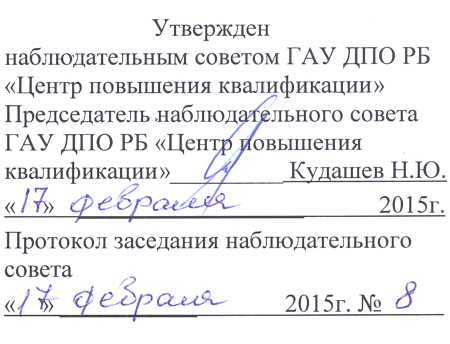 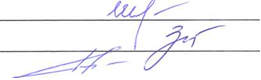 ДиректорЗам. директора по экономическим вопросам Главный бухгалтерОТЧЕТ по исполнению планируемых расходов за 2014 года по ГАУ ДПО РБ "Центр повышения квалификации"ДиректорЗам. директора по экономическим вопросам Главный бухгалтерКод аналитики 1211 "Фонд оплаты труда"ДиректорЗам. директора по экономическим вопросам Главный бухгалтер№строкиНаименование показателейСтои-мость услуги, руб.Итого доходов, руб.Итого доходов, руб.Итого доходов, руб.№строкиНаименование показателейСтои-мость услуги, руб.Утвержденный планФакт (поступило средств)%исполнения1.Субсидии на выполнение государственного задания, в т.н.:43 905 700,043 686 171,51001.1.Субсидии на возмещение нормативных затрат, связанных с оказанием ими в соответствии с государственным заданием государственных услуг4 610,7243 905 700,0043 686 171,51002.Поступления от оказания государственным учреждением (подразделением) услуг (выполнения работ), предоставление которых для физических и юридических лиц осуществляется на платной (частично платной) основе, в т.ч.:69 398 480,063 842 312,7922.1.Обучение для средних медработников8 750,031 861 810,029 256 295,4922.2.Сертификационный экзамен на получение сертификата специалиста1 140,011 446 740,011 139 209,6972.3.Услуги по методической и консультативной помощи, а также по пред- и после аттестационной обработке документации к аттестации специалистов здравоохранения1 190,05 949 930,05 555 338,8932.4.Проживание в общежитии500,018 000 000,015 897 247,7882.5.Ксерокопирование6,0340 000,0290 626,6852.6.Прокат диска с учебной программой для самостоятельных занятий слушателей110,0700 000,0699 998,01002.7.Реализация методических пособий490,01 100 000,01 003 596,6913.Поступления от иной приносящей доход деятельности, в т.ч.:0,0601 520,0446 899,5743.1.Сдача в аренду нежилого помещения451 500,0314 581,7703.2.Возмещение коммунальных услуг арендаторами143 537,4125 845,0883.3.Прочий доход (сдача лома черных металлов, макулатура)6 482,66 472,9100№строкиНаименование показателейСтои-мость услуги, руб.Итого доходов, руб.Итого доходов, руб.Итого доходов, руб.№строкиНаименование показателейСтои-мость услуги, руб.Утвержденный планФакт (поступило средств)%исполненИЯВсего доход, в т.ч:113 905 700,0107 975 383,8951Субсидии на выполнение государственного задания43 905 700,043 686 171,51002Остаток средств на начало года3 772 334,62поступило средств70 000 000,064 289 212,32От приносящей доход деятельности70 000 000,068 061 546,9972Уплата налога на добавленную стоимость, налога на прибыль-2 904 935,02Итого от приносящей доход деятельности после уплаты налогов65 156 611,93Кассовый доход (после уплаты налогов и без учета остатка средств на начало года)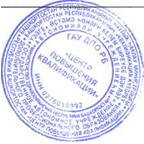 61 384 277,3КоданалитикиНаименование показателейРасходы всего, руб.Расходы всего, руб.Расходы всего, руб.Расходы всего, руб.том числе за счет субсидий, рубтом числе за счет субсидий, рубтом числе за счет субсидий, рубтом числе за счет субсидий, рубтом числе за счет приносящей доход деятельноститом числе за счет приносящей доход деятельноститом числе за счет приносящей доход деятельноститом числе за счет приносящей доход деятельностиКоданалитикиНаименование показателейУтвержд. план ФХДПоступило средствФакт%исполненияУтвержд.план ФХДПоступилосредствИсполнение%исполненияУтвержд. план ФХДПоступило средствИсполнение%исполнения1210Оплата труда и начисления на выплаты по оплате труда, всего78 872 600,076 418 294,772 871 446,29540 518 400,040 512 835,140 512 835,110038 354 200,035 905 459,632 358 611,1901 211Заработная плата61 481 000,059 380 028,256 673 358,99531 116 300,031 116 300,031 116 300,010030 364 700,028 263 728,225 557 058,90901 212Прочие выплаты30 300,017 065,117 065,110018 000,012 435,112 435,110012 300,04 630,04 630,01001 213Начисления на выплаты по оплате труда17 361 300,017 021 201,416 181 022,2959 384 100,09 384 100,009 384 100,01007 977 200,007 637 101,46 796 922,20891 220Приобретение работ, услуг, всего22 951 366,020 678 933,114 257 988,3692 321 700,02 171 665,42 171 665,410020 629 666,018 507 267,712 086 322,88651 221Услуги связи287 200,0187 848,3187 848,3100165 000,094 843,394 843,3100122 200,093 005,093 005,01001 222Транспортные услуги72 500,055 435,155 435,110018 000,018 000,018 000,010054 500,037 435,137 435,101001 223Коммунальные услуги - всего, в т.н.:2 569 510,02155 662,32 155 662,31001 020 900,0963 200,0963 200,01001 548 610,01 192 462,331 192 462,331001223.1Оплата услуг отопления (тэц)1 259 200,01 088 731,01 088 731,0100474 600,0474 600,0474 600,0100784 600,0614 131,0614 131,01001 211Оплата услуг печного отопления1223.3Оплата услуг горячего водоснабжения259 210,0151 652,8151 652,810047 700,00,00,0211 510,0151 652,8151 652,81001223.4Оплата услуг холодного водоснабжения141 200,0108 069,7108 069,710029 300,029 300,029 300,0100111 900,078 769,778 769,71001223.5Оплата услуг потребления газа17 000,014 680,114 680,11000,00,00,017 000,014 680,114 680,11001223.6Оплата услуг потребления электроэнергии735 600,0685 373,7685 373,7100424 300,0424 300,0424 300,0100311 300,0261 073,7261 073,71001223.7Оплата услуг канализации, ассенизации, водоотведения157 300,0107 155,1107 155,110045 000,035 000,035 000,0100112 300,072 155,172 155,11001223.8Другие расходы по оплате коммунальных услуг1 224Арендная плата за пользование имуществомКоданалитикиНаименование показателейРасходы всего, руб.Расходы всего, руб.Расходы всего, руб.Расходы всего, руб.том числе за счет субсидий, рубтом числе за счет субсидий, рубтом числе за счет субсидий, рубтом числе за счет субсидий, рубтом числе за счет субсидий, рубтом числе за счет приносящей доход деятельноститом числе за счет приносящей доход деятельноститом числе за счет приносящей доход деятельноститом числе за счет приносящей доход деятельностиКоданалитикиНаименование показателейУтвержд. план ФХДПоступило средствФакт%исполнения%исполненияУтвержд. план ФХДПоступилосредствИсполнение%исполненияУтвержд. план ФХДПоступило средствИсполнение%исполнения1 225Работы, услуги по содержанию имущества - всего, в т.н.:13 749 196,013 079 365,96 988 421,15353508 500,0498 970,7498 970,710013 240 696,012 580 395,216 489 450,44521225.1Содержание в чистоте помещений, зданий, дворов, иного имущества519 700,0388 788,6388 788,610010078 700,076 568,676 568,6100441 000,0312 220,0312 220,01001225.2Текущий ремонт1 489 800,01 354 781,11 354 781,1100100189 800,0184 285,1184 285,11001 300 000,01 170 496,01 170 496,01001225.3Капитальный ремонт7 680 596,07 680 596,01 589 651,221210,00,00,07 680 596,07 680 596,01 589 651,2211225.4Противопожарные мероприятия82 500,065 317,065 317,010010037 500,035 617,035 617,010045 000,029 700,029 700,01001225.6Другие расходы по содержанию имущества3 976 600,03 589 883,23 589 883,2100100202 500,0202 500,0202 500,01003 774 100,03 387 383,23 387 383,21001 226Прочие работы, услуги6 272 960,05 200 621,44 870 621,49494609 300,0596 651,4596 651,41005 663 660,04 603 970,034 273 970,03931226.1Научно-исследовательские, опытно-конструкторские, услуги по типовому проектированию75 000,048 083,648 083,61001000,00,00,075 000,048 083,648 083,61001226.2Услуги по разработке схем0,00,00,00,00,00,00,00,00,01226.4Монтажные работы36 000,028 924,028 924,01001000,00,00,036 000,028 924,028 924,01001226.5Услуги вневедомственной (в том числе пожарной) охраны94 500,084 384,984 384,910010067 500,067 500,067 500,010027 000,016 884,916 884,91001226.6Услуги по страхованию (Страхование автотранспорта (ОСАГО))160 000,0111 844,5111 844,51001000,00,00,0160 000,0111 844,5111 844,51001226.7Услуги в области информационных технологий1 260 400,0904 560,0904 560,010010075 000,072 900,072 900,01001 185 400,0831 660,0831 660,01001226.8Типографские работы, услуги94 000,094 000,094 000,01001000,00,00,094 000,094 000,094 000,01001226.9Медицинские услуги и санитарно- эпидемиологические работы и услуги224 000,0209 771,1209 771,11001000,00,00,0224 000,0209 771,1209 771,051001226.10Иные работы и услуги (расписать)4 329 060,03 719 053,33 389 053,39191466 800,0456 251,4456 251,41003 862 260,03 262 801,92 932 801,9901 260Пособия по социальной помощи студентамКоданалитикиНаименование показателейРасходы всего, руб.Расходы всего, руб.Расходы всего, руб.Расходы всего, руб.том числе за счет субсидий, рубтом числе за счет субсидий, рубтом числе за счет субсидий, рубтом числе за счет субсидий, рубтом числе за счет приносящей доход деятельноститом числе за счет приносящей доход деятельноститом числе за счет приносящей доход деятельноститом числе за счет приносящей доход деятельностиКоданалитикиНаименование показателейУтвержд. план ФХДПоступило средствФакт%исполненияУтвержд. план ФХДПоступилосредствИсполнение%исполненияУтвержд. план ФХДПоступило средствИсполнение%исполнения1 290Прочие расходы1 573 250,01 336 968,91 336 968,9100874 400,0812 741,0812 741,0100698 850,0524 227,9524 227,931001 300Расходы по приобретению нефинансовых активов, всего10 508 484,010 408 586,710 408 586,7100191 200,0188 930,0188 930,010010 317 284,010 219 656,710 219 656,661001310.2Иные расходы, связанные с увеличением стоимости основных средств8 455 005,08 363 624,78 363 624,710071 300,071 300,071 300,01008 383 705,08 292 324,78 292 324,701001340.3Иные расходы, связанные с увеличением стоимости материальных запасов2 053 479,02 044 962,02 044 962,0100119 900,0117 630,0117 630,01 933 579,01 927 332,01 927 331,96100Итого113 905 700,0108 842 783,498 874 990,19143 905 700,043 686 171,5043 686 171,5010070 000 000,0065 156 611,8555188 818,5785Остаток средств на счету0,009 967 793,28№п/пРасходыРасходы всего, руб.Расходы всего, руб.Расходы всего, руб.Расходы всего, руб.в том числе за счет субсидий, руб.в том числе за счет субсидий, руб.в том числе за счет субсидий, руб.в том числе за счет субсидий, руб.в том числе за счет приносящей доход деятельности руб.в том числе за счет приносящей доход деятельности руб.в том числе за счет приносящей доход деятельности руб.в том числе за счет приносящей доход деятельности руб.№п/пРасходыУтвержд. план ФХДПоступилосредствФакт%исполненИЯУтвержд. план ФХДПоступило средствИсполнение%исполненИЯУтвержд. план ФХДПоступилосредствИсполнение%ИСПОлненИЯ1Фонд оплаты труда61 481 000,059 380 028,256 673 358,99531 116 300,031 116 300,031 116 300,010030 364 700,028 263 728,225 557 058,9090